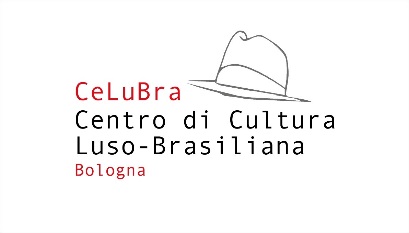 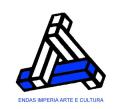 CORSI  DI  LINGUA  E  CULTURA  PORTOGHESEINFORMAZIONI   SULLA PRE-ISCRIZIONEGent. Allieva/o,ringraziandoti per aver scelto i  nostri corsi, ti invitiamo a lasciarci i tuoi dati anagrafici e i tuoi recapiti telefonici affinché possiamo entrare in contatto con te nel momento in cui il corso verrà attivato, al raggiungimento di almeno 6 pre-iscrizioni per i corsi di base e di 5 pre-iscrizioni per i livelli superiori.Ti preghiamo inoltre di indicarci i giorni e le fasce orarie in cui NON sei disponibile a frequentare il corso, e la variante linguistica (portoghese brasiliano o europeo) alla quale sei interessata/o.A garanzia della tua iscrizione, ti chiediamo il versamento di una quota di pre- iscrizione di 50,00 Euro, quota che verrà detratta dall’importo totale di partecipazione al momento dell’iscrizione vera e propria. Se hai scelto la formula Preço amigo a pagamento ridotto e anticipato, ti invitiamo a versare la somma corrispondente all’atto dell’iscrizione presso l’Endas, oppure ad effettuare il bonifico sul seguente conto corrente, entro i termini indicati sulla scheda informativa:IBAN ITIntestato a BRUNO PERSICOTi ricordiamo che la quota di partecipazione al 1° modulo di base del corso è così composta:* frequenza al corso: 8,34 € x 24 ore (prezzo intero)	200,00 €	(Preço amigo)	170,00 €* rimborso spese per materiale didattico(valido per i primi 2 moduli)				  30,00 €			  30,00 €			Importo Totale			230,00 €			 200,00 €L’acconto (o l’importo del prezzo promozionale) verrà restituito entro 30 gg dalla data di pre-iscrizione nel caso in cui il corso non fosse attivato per mancanza del numero minimo di partecipanti (6 per il corso di base, 5 per i corsi di livello superiore), o in caso di rinuncia per incompatibilità di orario (vale a dire, se il corso verrà tenuto in una fascia oraria di tua indisponibilità). La scelta di giorno e fascia oraria in cui si terrà il corso avverrà in base alle disponibilità della maggioranza dei partecipanti. 
Per ulteriori informazioni sui nostri corsi ti invitiamo a consultare la nostra pagina web all’indirizzowww.comune.bologna.it/iperbole/celubra oppure a contattarmi al seguente numero: 348.9046990Il direttore del CeLuBra								Bologna, agosto 2013
Prof. Bruno Persico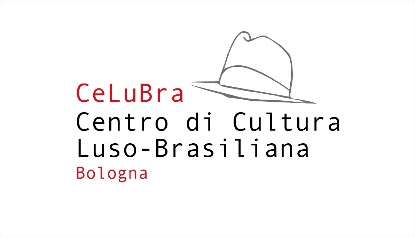 CORSI  DI  LINGUA  E  CULTURA  PORTOGHESEMODULO   DI    PRE-ISCRIZIONENome .........................................................................................................Cognome....................................................................................................Residente in via/piazza/viale............................................................. n.....CAP............................. CITTA’ ....................................................... (......)Tel fisso.................................................  Cell..............................................Email...........................................................................................................Professione..................................................................................................Portoghese Brasiliano / Europeo (incl. Angola+Mozambico)* 	Corso di base / Intermedio*			Data odierna....................................*cancellare la parte che NON interessaGiorni e fasce orarie di NON DISPONIBILITA’ alla frequenza del corso(1 incontro settimanale – Fai una croce nelle caselle corrispondenti agli orari e ai giorni in cui NON sei disponibile a frequentare il corso)Ti invitiamo a compilare il presente modulo in stampatello e a consegnarlo, unitamente all’acconto o al versamento della quota promozionale, alla Segreteria dell’ENDAS, via Galliera 11 (1° piano), nei seguenti orari di ufficio: MAR – VEN: 10.00-13.00 // 14.00-17.00oppure a inviarlo via mail a tor2826@iperbole.bologna.it unitamente alla ricevuta dell’avvenuto bonifico.LUNEDÌMARTEDÌMERCOLEDÌGIOVEDÌ18.30 – 20.2020.30 – 22.20